Praktijkopdracht temperatuur meten in Gerbera en KomkommerIn deze opdracht gaan we de temperatuur van de kas en het gewas op diverse plekken meten.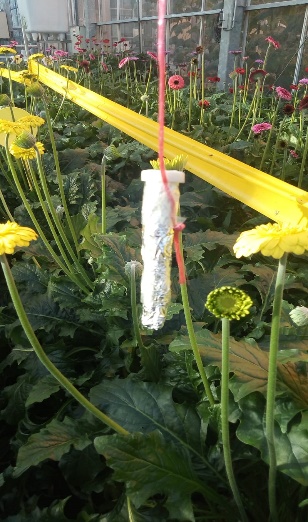  GERBERABij de Gerbera meten we de temperatuur op de hoogt van het gewas en op de hoogte van de bloem.Ook meten we de temperatuur van de kas aan de kant van de waterbakken en aan de buiten gevel.Daarnaast vergelijken we de kastemperatuur met de gewas temperatuur.We maken gebruik van de klimaatcomputer, de mobiele en vast  infrarood thermometer en digitale thermometer voor vloeistofMetingenPraktijkopdracht temperatuur meten in Gerbera en KomkommerIn deze opdracht gaan we de temperatuur van de kas en het gewas op diverse plekken meten.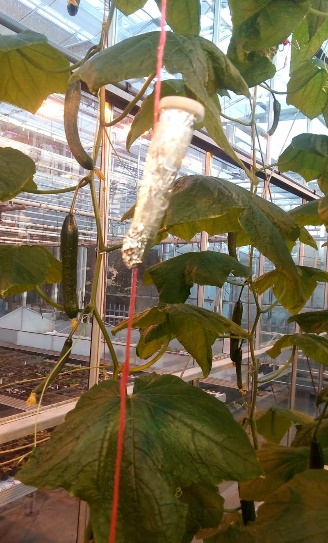 KomkommerBij de Komkommer meten we de temperatuur op de hoogte van het meest actieve gewas bij jonge blad  en op 4 locaties Daarnaast vergelijken we de kastemperatuur met de gewas temperatuur.We maken gebruik van de klimaatcomputer, de mobiele en vast  infrarood thermometer en digitale thermometer voor vloeistof.MetingenMeetlocatieDatum:Tijd:WaterbakzijdeVloeistof                            infraroodVloeistof                            infraroodBuitengevelzijdeVloeistof                            infraroodVloeistof                            infraroodGewashoogte midden kasVloeistof                            infraroodVloeistof                            infraroodBloemhoogte midden kasVloeistof                            infraroodVloeistof                            infraroodGewashoogte rechter zijde kasVloeistof                            infraroodVloeistof                            infraroodBloemhoogte rechter zijde kasVloeistof                            infraroodVloeistof                            infraroodVaste infraroodKlimaatcomputerMeetlocatieDatum:Tijd:Linker gevel voorVloeistof                            infraroodVloeistof                            infraroodLinker gevel middenVloeistof                            infraroodVloeistof                            infraroodLinker gevel achterVloeistof                            infraroodVloeistof                            infraroodMidden in de kasVloeistof                            infraroodVloeistof                            infraroodCentraal infraroodVast                                      handVast                                      handKlimaatcomputer